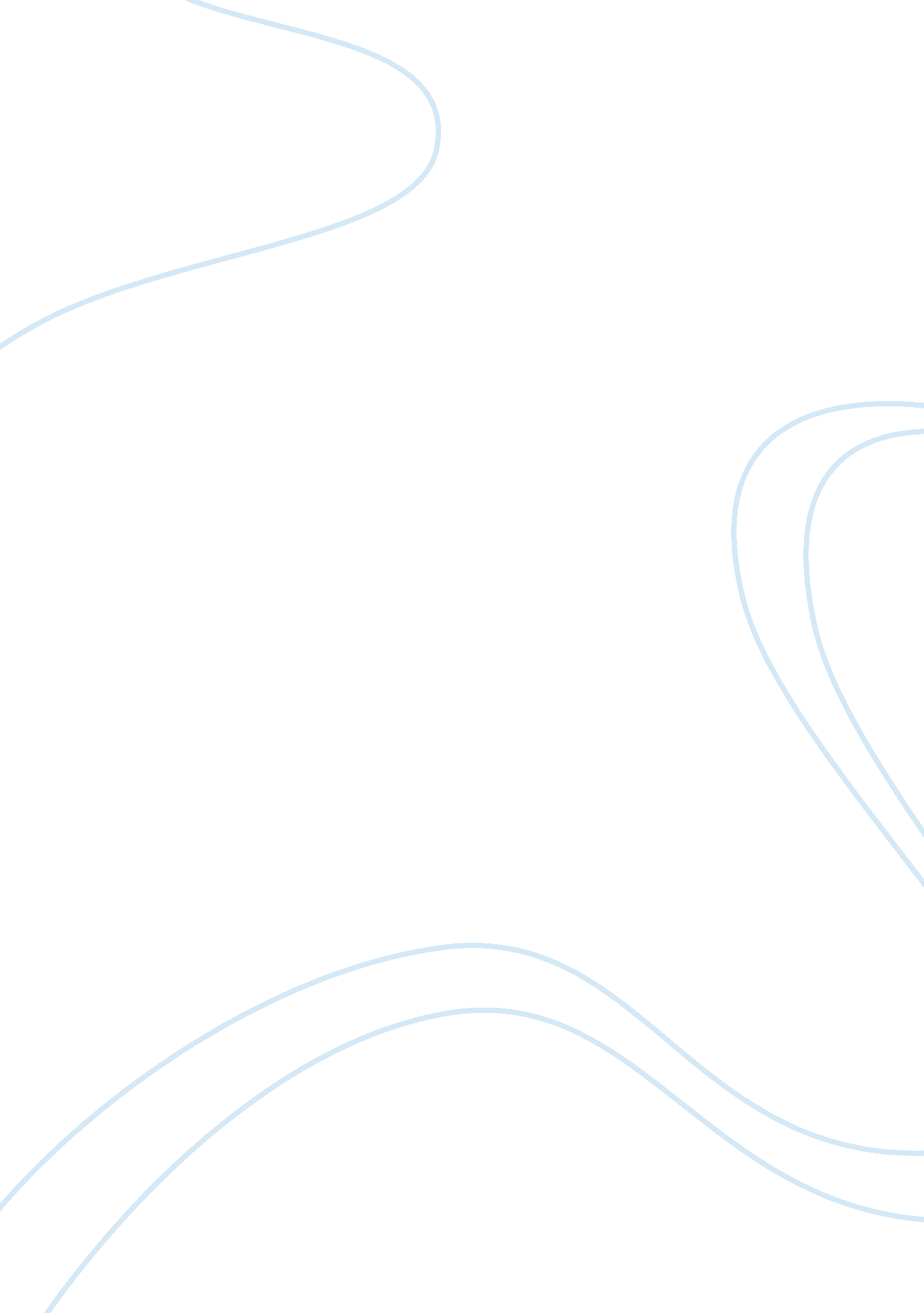 Description of the lathe operationScience, Physics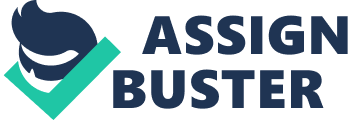 In these pictures it is the Raising shop's Lathe Machine. A lathe is a machine tool which rotates the work piece on its axis to perform various operations such as cutting, sanding, knurling, drilling, or deformation, facing, turning, with tools that are applied to the work piece to create an object which has symmetry about an axis of rotation. GAMMA The Raising Shop is located at the General Marino Olivarez (GAMMA). The GAMMA is an urban municipality in the province of Cavity, Philippines. 1 . Lathe Operation 2. Description of the Lathe used The parts of the lathe machines are: The Bed is a mounting and aligning surface for the other machine components. Viewed from the operating position in front of the machine, the headstock is mounted on the left end of the bed and the tailcoats on the right. The Headstock that holds the spindle and drive mechanism for turning the work piece. The Tailcoats that supports long work that would otherwise sag or flex too much to allow for accurate machining. The Carriage provides mounting and motion control components for tooling. The carriage moves left and right, either through manual operation of a hand wheel, or it can be driven by a lead screw. The Cross- slide is mounted to the top of the carriage to provide movement perpendicular to the length of the bed for facing cuts. The Lead Screw that provides automatic feed and makes thread cutting possible. It is a precision-threaded shaft, driven by gears as the headstock turns. Bed Headstock Tailcoats Carriage Cross -slide Lead screw. 